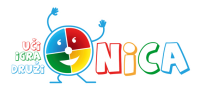 ЦРТАЊЕ ПРАВОУГАОНИКА И КВАДРАТА(3. разред)Име и презиме: ___________________________________   Датум: __________________________1. Нацртај правоугаоник страница 4 cm и 2 cm, обележи га и напиши парове суседних страница и наспрамних страница: Наспрамне странице су: ____________________________________________________________Суседне странице су: ______________________________________________________________2. Измери дужину странице приказаног квадрата, означи му темена, а дужину изрази у милиметрима. Затим, напиши парове наспрамних и суседних страница.а = _____ mmНаспрамне странице су: ________________________________________________________Суседне странице су: ___________________________________________________________3. Нацртај правоугаоник чија је једна страница 6 cm, а друга страница два пута краћа.4. Нацртај квадрат странице a = 5 cm и правоугаоник чија је дужа страница једнака  страници квадрата, а краћа је два пута мања.